FEMA provides federal funds for the (BRIC) grant program to state, local, tribal, and territorial governments for hazard mitigation activitiesState, territory, and federally recognized tribal set-asides:  $2,000,000.00Up to $1,000,000.00 can be utilized for Capability and Capacity-Building.Generally, the cost share for this program is 75% federal funding and 25% non-federal fundingBRIC Pre-Application: Please submit as soon as possible (form located on DEM website)BRIC NOFO        BRIC FACT SHEET  FEMA's FMA grant program provides funds to state, local, tribal, and territorial governments to reduce or eliminate the risk of repetitive flood damage to buildings insured under the National Flood Insurance Program (NFIP).Generally, federal cost share funding is up to 75% of the eligible activity costs. FEMA may contribute increased federal cost share for properties that are insured under the National Flood Insurance Program and meet definitions of Severe Repetitive Loss or Repetitive Loss. FEMA may contribute up to 90% federal cost share (for eligible costs) for activities or projects that impact properties with NFIP insurance that are located within a census tract with a Centers for Disease Control and Prevention (CDC) Social Vulnerability Index (SVI) score of not less than 0.5.  Weekly Workshops through Nevada Division of Emergency Management begin week of October 10.FMA NOFO      FMA FACT SHEET  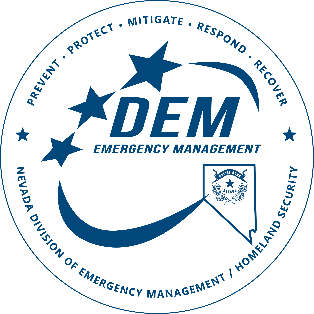 Thank you,Nevada Division of Emergency Management,Hazard Mitigation SectionNV Mitigation Grant Resources  – Building Resilient Infrastructure and Communities (BRIC) – Applications Open 09/30/22Federal Fiscal Year (FFY) 2022– Flood Mitigation Assistance (FMA) –Applications Open 09/30/22Federal Fiscal Year (FFY) 2022CONTACT INFORMATION AND QUESTIONSCONTACT INFORMATION AND QUESTIONSCONTACT INFORMATION AND QUESTIONSCONTACT INFORMATION AND QUESTIONSContact NamePosition TitlePhone No.Email AddressHazard Mitigation Primary EmailAll Hazard Mitigation Staff-mitigation@dem.nv.govJanell WoodwardState Hazard Mitigation Officer775-687-0467Janell.woodward@dem.nv.govHeather CinaniMitigation Operational Management Analyst775-687-0466hcinani@dem.nv.govRyan GerchmanHazard Mitigation Planner775-309-9740rgerchman@dem.nv.gov